               WEEKLY “WHY” LESSON PLAN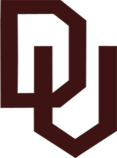 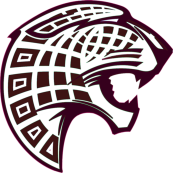 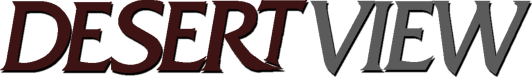 Lesson Title:Apparel Production                    March 30, 2015 until April 2, 2015Lesson Title:Apparel Production                    March 30, 2015 until April 2, 2015Lesson Title:Apparel Production                    March 30, 2015 until April 2, 2015Lesson 1of 7 ; Unit #3Lesson 1of 7 ; Unit #3Duration:50 minutes    Duration:50 minutes    Duration:50 minutes    Teacher/Student Ratio:1/24Teacher/Student Ratio:1/24Lesson File Name:Chapter 6 in Fashion Design Book   Teacher:Mrs. RoblesSubject:Production of Apparel                             Grade Level:10, 11, & 12Lesson File Name:Chapter 6 in Fashion Design Book   Teacher:Mrs. RoblesSubject:Production of Apparel                             Grade Level:10, 11, & 12Lesson File Name:Chapter 6 in Fashion Design Book   Teacher:Mrs. RoblesSubject:Production of Apparel                             Grade Level:10, 11, & 12Lesson File Name:Chapter 6 in Fashion Design Book   Teacher:Mrs. RoblesSubject:Production of Apparel                             Grade Level:10, 11, & 12Lesson File Name:Chapter 6 in Fashion Design Book   Teacher:Mrs. RoblesSubject:Production of Apparel                             Grade Level:10, 11, & 12STANDARD STANDARD STANDARD STANDARD STANDARD 10.0-ANALYZE A FASHION DESIGN AND MERCHANDISING BUSINESS10.3 Identify the stages of apparel production10.4 Describe the impact of technology on apparel design and production10.5 Summarize demographic, societal, and cultural factors that affect the apparelbusiness 10.0-ANALYZE A FASHION DESIGN AND MERCHANDISING BUSINESS10.3 Identify the stages of apparel production10.4 Describe the impact of technology on apparel design and production10.5 Summarize demographic, societal, and cultural factors that affect the apparelbusiness 10.0-ANALYZE A FASHION DESIGN AND MERCHANDISING BUSINESS10.3 Identify the stages of apparel production10.4 Describe the impact of technology on apparel design and production10.5 Summarize demographic, societal, and cultural factors that affect the apparelbusiness 10.0-ANALYZE A FASHION DESIGN AND MERCHANDISING BUSINESS10.3 Identify the stages of apparel production10.4 Describe the impact of technology on apparel design and production10.5 Summarize demographic, societal, and cultural factors that affect the apparelbusiness 10.0-ANALYZE A FASHION DESIGN AND MERCHANDISING BUSINESS10.3 Identify the stages of apparel production10.4 Describe the impact of technology on apparel design and production10.5 Summarize demographic, societal, and cultural factors that affect the apparelbusiness OBJECTIVESOBJECTIVESOBJECTIVESTERMINOLOGYTERMINOLOGYStudent will be able to: Define stages of apparel production terminology related to technology Compare local and international laws and regulations of the design industry Identify technological advances and the impact of technology on apparel productionCreate pajama bottoms with elastic casing Student will be able to: Define stages of apparel production terminology related to technology Compare local and international laws and regulations of the design industry Identify technological advances and the impact of technology on apparel productionCreate pajama bottoms with elastic casing Student will be able to: Define stages of apparel production terminology related to technology Compare local and international laws and regulations of the design industry Identify technological advances and the impact of technology on apparel productionCreate pajama bottoms with elastic casing Students will:Write their own definitions of each term.Write the site definitions of each term.Draw a picture with color for each term.Write on paragraph summary of all from above.The Black Fashion book page 79 will help you with the answers below. Monday-March 30, 2015--Production – The transformation of resources into a form that people need or want.Factors of Production – The resources, labor, capital, and business leadership to manufacture goods.Tuesday-March 31, 2015 or/ Wednesday-April 1, 2015--Automation - The use of machinery to perform physical tasks that were previously performed by humans.Computer-aided design - CAD allows for sketching and printing of patterns drawn on a monitor.Thursday—April 2, 2015— Grading - Making larger and smaller pattern sizes from an original patterMarker – A long piece of paper that lays out all of the various pieces and sizes of a pattern for cutting.Students will:Write their own definitions of each term.Write the site definitions of each term.Draw a picture with color for each term.Write on paragraph summary of all from above.The Black Fashion book page 79 will help you with the answers below. Monday-March 30, 2015--Production – The transformation of resources into a form that people need or want.Factors of Production – The resources, labor, capital, and business leadership to manufacture goods.Tuesday-March 31, 2015 or/ Wednesday-April 1, 2015--Automation - The use of machinery to perform physical tasks that were previously performed by humans.Computer-aided design - CAD allows for sketching and printing of patterns drawn on a monitor.Thursday—April 2, 2015— Grading - Making larger and smaller pattern sizes from an original patterMarker – A long piece of paper that lays out all of the various pieces and sizes of a pattern for cutting.INTRODUCTIONINTRODUCTIONINTRODUCTIONINTRODUCTIONINTRODUCTIONBellwork/Beginning of Class Procedures: Monday—March 30, 2015—Why do we use measurement to adjust a pattern?Tuesday- March 31, 2015 or/ Wednesday-April 2, 2015—Which direction are pins placed when pinning the pattern to the fabric?Thursday-April 2, 2015—Why is it important to learn about Merchandising in this class?Purpose of today’s learning: The teacher will state the objectives: The purpose of this lesson is to ensure students can:Compare local and international laws and regulations of the design industry.Identify technological advances and the impact of technology on apparel productionBellwork/Beginning of Class Procedures: Monday—March 30, 2015—Why do we use measurement to adjust a pattern?Tuesday- March 31, 2015 or/ Wednesday-April 2, 2015—Which direction are pins placed when pinning the pattern to the fabric?Thursday-April 2, 2015—Why is it important to learn about Merchandising in this class?Purpose of today’s learning: The teacher will state the objectives: The purpose of this lesson is to ensure students can:Compare local and international laws and regulations of the design industry.Identify technological advances and the impact of technology on apparel productionBellwork/Beginning of Class Procedures: Monday—March 30, 2015—Why do we use measurement to adjust a pattern?Tuesday- March 31, 2015 or/ Wednesday-April 2, 2015—Which direction are pins placed when pinning the pattern to the fabric?Thursday-April 2, 2015—Why is it important to learn about Merchandising in this class?Purpose of today’s learning: The teacher will state the objectives: The purpose of this lesson is to ensure students can:Compare local and international laws and regulations of the design industry.Identify technological advances and the impact of technology on apparel productionBellwork/Beginning of Class Procedures: Monday—March 30, 2015—Why do we use measurement to adjust a pattern?Tuesday- March 31, 2015 or/ Wednesday-April 2, 2015—Which direction are pins placed when pinning the pattern to the fabric?Thursday-April 2, 2015—Why is it important to learn about Merchandising in this class?Purpose of today’s learning: The teacher will state the objectives: The purpose of this lesson is to ensure students can:Compare local and international laws and regulations of the design industry.Identify technological advances and the impact of technology on apparel productionBellwork/Beginning of Class Procedures: Monday—March 30, 2015—Why do we use measurement to adjust a pattern?Tuesday- March 31, 2015 or/ Wednesday-April 2, 2015—Which direction are pins placed when pinning the pattern to the fabric?Thursday-April 2, 2015—Why is it important to learn about Merchandising in this class?Purpose of today’s learning: The teacher will state the objectives: The purpose of this lesson is to ensure students can:Compare local and international laws and regulations of the design industry.Identify technological advances and the impact of technology on apparel productionCONTENT                CONTENT                CONTENT                CONTENT                CONTENT                TEACHER ACTIONSTEACHER ACTIONSTEACHER ACTIONSSTUDENT ACTIONSSTUDENT ACTIONSDefine stages of apparel production terminology related to technologyDefine stages of apparel production terminology related to technologyDefine stages of apparel production terminology related to technology1.Terms slide to introduce terms and definitions.  Tell students to annotate each new vocabulary term1.Terms slide to introduce terms and definitions.  Tell students to annotate each new vocabulary term1.Terms slide to introduce terms and definitions.  Tell students to annotate each new vocabulary term1. Write down definitions of each term on a paper. Students will annotate and follow directions from above. 1. Write down definitions of each term on a paper. Students will annotate and follow directions from above. Compare local and international laws and regulations of the design industryCompare local and international laws and regulations of the design industryCompare local and international laws and regulations of the design industry2. Teacher will distribute Handout1a and use PowerPoint slide “U.S. Apparel Production, International Production” to introduce laws and regulations of the design industry.  Teacher will instruct students to fill in missing words on their handout as they appear in the slides.2. Teacher will distribute Handout1a and use PowerPoint slide “U.S. Apparel Production, International Production” to introduce laws and regulations of the design industry.  Teacher will instruct students to fill in missing words on their handout as they appear in the slides.2. Teacher will distribute Handout1a and use PowerPoint slide “U.S. Apparel Production, International Production” to introduce laws and regulations of the design industry.  Teacher will instruct students to fill in missing words on their handout as they appear in the slides.2. Students will complete FDM-21stCentury-Handout1a.doc during PowerPoint presentation, by filling in the missing words.2. Students will complete FDM-21stCentury-Handout1a.doc during PowerPoint presentation, by filling in the missing words.3. Teacher will tell students to use back of their handout to answer question, “What are some of the pros and cons that you can see about each of the policy regulations that the fashion industry has about importing and exporting?”3. Teacher will tell students to use back of their handout to answer question, “What are some of the pros and cons that you can see about each of the policy regulations that the fashion industry has about importing and exporting?”3. Teacher will tell students to use back of their handout to answer question, “What are some of the pros and cons that you can see about each of the policy regulations that the fashion industry has about importing and exporting?”3. Students answer question about local and international industry policies on the back of their handout. Non-volunteers will share correct response when called on.3. Students answer question about local and international industry policies on the back of their handout. Non-volunteers will share correct response when called on.4. Teacher will instruct students to copy down the diagram on slide “Stages of Apparel” from FDM-21stCentury-PowerPoint1.ppt onto a plain sheet of paper, to place into their notes. Teacher will inform students to leave enough room on the paper in between stages of diagram to make extra notes. Students will turn in their completed handout at the end of the session.4. Teacher will instruct students to copy down the diagram on slide “Stages of Apparel” from FDM-21stCentury-PowerPoint1.ppt onto a plain sheet of paper, to place into their notes. Teacher will inform students to leave enough room on the paper in between stages of diagram to make extra notes. Students will turn in their completed handout at the end of the session.4. Teacher will instruct students to copy down the diagram on slide “Stages of Apparel” from FDM-21stCentury-PowerPoint1.ppt onto a plain sheet of paper, to place into their notes. Teacher will inform students to leave enough room on the paper in between stages of diagram to make extra notes. Students will turn in their completed handout at the end of the session.4. Students will copy the apparel production diagram from FDM-21stCenturyPowerPoint1.ppt on a plain shStudents indicate understanding via Thumbs Up / Down and list the names of technological machines on their apparel production diagram drawing near the step in the process, which they are used.eet of paper.4. Students will copy the apparel production diagram from FDM-21stCenturyPowerPoint1.ppt on a plain shStudents indicate understanding via Thumbs Up / Down and list the names of technological machines on their apparel production diagram drawing near the step in the process, which they are used.eet of paper.5.Teacher will introduce uses of technology in the apparel production process by using the “Where Technology Fits in” and “Technology Take Over” slides of FDM-21stCentury-PowerPoint1.ppt. Teacher will instruct students to list names of technological machines on their apparel production diagram near the area of production for which they are used on their apparel production diagram. Check for understanding, using Thumbs Up / Thumbs Down5.Teacher will introduce uses of technology in the apparel production process by using the “Where Technology Fits in” and “Technology Take Over” slides of FDM-21stCentury-PowerPoint1.ppt. Teacher will instruct students to list names of technological machines on their apparel production diagram near the area of production for which they are used on their apparel production diagram. Check for understanding, using Thumbs Up / Thumbs Down5.Teacher will introduce uses of technology in the apparel production process by using the “Where Technology Fits in” and “Technology Take Over” slides of FDM-21stCentury-PowerPoint1.ppt. Teacher will instruct students to list names of technological machines on their apparel production diagram near the area of production for which they are used on their apparel production diagram. Check for understanding, using Thumbs Up / Thumbs Down5. Students indicate understanding via Thumbs Up / Down and list the names of technological machines on their apparel production diagram drawing near the step in the process, which they are used.5. Students indicate understanding via Thumbs Up / Down and list the names of technological machines on their apparel production diagram drawing near the step in the process, which they are used.6. Teacher will instruct students to work with other students at their tables (or desks) and redraw the apparel production diagram on a white board. Teacher will ask students as a group to predict how these steps were completed before the technology was introduced. Teacher will call on non-volunteers to respond about their team’s predictions.6. Teacher will instruct students to work with other students at their tables (or desks) and redraw the apparel production diagram on a white board. Teacher will ask students as a group to predict how these steps were completed before the technology was introduced. Teacher will call on non-volunteers to respond about their team’s predictions.6. Teacher will instruct students to work with other students at their tables (or desks) and redraw the apparel production diagram on a white board. Teacher will ask students as a group to predict how these steps were completed before the technology was introduced. Teacher will call on non-volunteers to respond about their team’s predictions.6. In teams, students will redraw the apparel production diagram and discuss and write down their predictions to how each step was completed prior to the introduction of the technology used. Non-volunteers will hold up white board and respond about their group’s predictions.6. In teams, students will redraw the apparel production diagram and discuss and write down their predictions to how each step was completed prior to the introduction of the technology used. Non-volunteers will hold up white board and respond about their group’s predictions.CLOSURECLOSURECLOSURECLOSURECLOSUREUsing the Closure slide of FDM-21stCentury-PowerPoint1.ppt, teacher will instruct students to write in 12 words or less a summary of the most important aspects from today’s lesson. Teacher will collect summaries as an exit ticket.  Teacher will review and return the summaries during the following class. Using the Closure slide of FDM-21stCentury-PowerPoint1.ppt, teacher will instruct students to write in 12 words or less a summary of the most important aspects from today’s lesson. Teacher will collect summaries as an exit ticket.  Teacher will review and return the summaries during the following class. Using the Closure slide of FDM-21stCentury-PowerPoint1.ppt, teacher will instruct students to write in 12 words or less a summary of the most important aspects from today’s lesson. Teacher will collect summaries as an exit ticket.  Teacher will review and return the summaries during the following class. Using the Closure slide of FDM-21stCentury-PowerPoint1.ppt, teacher will instruct students to write in 12 words or less a summary of the most important aspects from today’s lesson. Teacher will collect summaries as an exit ticket.  Teacher will review and return the summaries during the following class. Using the Closure slide of FDM-21stCentury-PowerPoint1.ppt, teacher will instruct students to write in 12 words or less a summary of the most important aspects from today’s lesson. Teacher will collect summaries as an exit ticket.  Teacher will review and return the summaries during the following class. AVID WICOR STRATEGIES UTILIZEDAVID WICOR STRATEGIES UTILIZEDAVID WICOR STRATEGIES UTILIZEDAVID WICOR STRATEGIES UTILIZEDAVID WICOR STRATEGIES UTILIZEDThumbs up, and Thumbs down, and pair share, to work in groups, summarize. Thumbs up, and Thumbs down, and pair share, to work in groups, summarize. Thumbs up, and Thumbs down, and pair share, to work in groups, summarize. Thumbs up, and Thumbs down, and pair share, to work in groups, summarize. Thumbs up, and Thumbs down, and pair share, to work in groups, summarize. SAMPLE END OF UNIT ASSESSMENT QUESTIONSSAMPLE END OF UNIT ASSESSMENT QUESTIONSSAMPLE END OF UNIT ASSESSMENT QUESTIONSSAMPLE END OF UNIT ASSESSMENT QUESTIONSSAMPLE END OF UNIT ASSESSMENT QUESTIONSFactors of production include all of the following, except: ResourcesShippingLaborCapital CAD stands for?  Computer-analysis determinationCategorized apparel designer Computer-aided design Categorizing apparel destinations  Which of the following is not a step in the apparel production?DrawingSewing Marketing BrainstormingFactors of production include all of the following, except: ResourcesShippingLaborCapital CAD stands for?  Computer-analysis determinationCategorized apparel designer Computer-aided design Categorizing apparel destinations  Which of the following is not a step in the apparel production?DrawingSewing Marketing BrainstormingFactors of production include all of the following, except: ResourcesShippingLaborCapital CAD stands for?  Computer-analysis determinationCategorized apparel designer Computer-aided design Categorizing apparel destinations  Which of the following is not a step in the apparel production?DrawingSewing Marketing BrainstormingFactors of production include all of the following, except: ResourcesShippingLaborCapital CAD stands for?  Computer-analysis determinationCategorized apparel designer Computer-aided design Categorizing apparel destinations  Which of the following is not a step in the apparel production?DrawingSewing Marketing BrainstormingFactors of production include all of the following, except: ResourcesShippingLaborCapital CAD stands for?  Computer-analysis determinationCategorized apparel designer Computer-aided design Categorizing apparel destinations  Which of the following is not a step in the apparel production?DrawingSewing Marketing BrainstormingRESOURCESRESOURCESRESOURCESACCOMMODATIONSACCOMMODATIONSWolfe, M. G. (2006). Fashion! Tinley Park, Ill: The Goodheart-Willcox Company, IncWolfe, M. G. (2006). Fashion! Tinley Park, Ill: The Goodheart-Willcox Company, IncWolfe, M. G. (2006). Fashion! Tinley Park, Ill: The Goodheart-Willcox Company, IncTeachers: Based on review of each student’s IEP or 504 plan make appropriate accommodations. Encourage participation from all students to the best of their ability.Calling on “non-volunteers” may not be appropriate for all students.Teachers: Based on review of each student’s IEP or 504 plan make appropriate accommodations. Encourage participation from all students to the best of their ability.Calling on “non-volunteers” may not be appropriate for all students.ATTACHMENTSATTACHMENTSATTACHMENTSATTACHMENTSATTACHMENTSHandouts, and wiki pages.Handouts, and wiki pages.Handouts, and wiki pages.Handouts, and wiki pages.Handouts, and wiki pages.MATERIALSSUPPLIESMATERIALSSUPPLIESVisual projection systemComputer with PowerPointSmartboard (if available)White board (chalkboard)Visual projection systemComputer with PowerPointSmartboard (if available)White board (chalkboard)